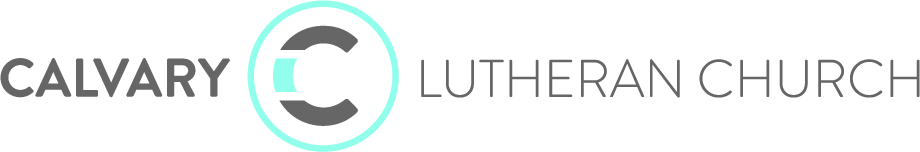 Approved May 16, 2022 Council MinutesMeeting called to order by Jana Berndt at 6:03 pm on Tuesday, May 16. Members present: Tyler Geyen, Jana Berndt, Bruce Luehmann, Lukas Gotto, Frank Peterson, Kathy Hungness, Pam WIlbur, Pastor Hans Dahl, Pastor Angie Larson, Katie RentschlerMembers Absent: Marc Sugden and Clay OstlundMission SightingsSo many people stepping up to help those in need in the wake of the storm. The President of Vinji Lutheran Church, a Partner Network Church, came up to visit our services. Celebrating the end of kid and student ministry on the 25th of May. Finishing very strong for the year. Easter is over and attendance was high!  Lot of follow up people from the Easter service that came back to worship the following weeks.  The Orange Conference went very well and the staff brought a lot back to Calvary.  We invited 3 churches from the Partner Network to join us to the conference and networked and spread connections beyond our walls. Consent Agenda Consent Agenda proposed for approval, no fund approvals proposed.  Kathy motion, Pam  2nd, motion passes.Treasurer ReportPresented by Bruce LuehmannVery strong month with Easter We are currently 12% over budget with net incomeProgram expenses are about $15,000 over budget, but it’s with the Ghana trip coming up and the income will soon matchAbout $28,000 over budget currently, so very strong at this point in the yearInvestments have gone down with the current realities of the market, but feel strong about where we are at and will continue the long gameMotion by Tyler to approve the treasurer's report, Frank 2nd, motion carriesStrategic Priorities The Dashboard - Focusing on data that we want on the website to track, starting point and building to the futureIndividual EngagementSept - Dec test tracking to see how it goesLooking at that quarterly Starting smaller with just a few statistics to get going (more data means more people keeping track)New to Calvary/Guests - Year to date and rolling 12 month average and comparison to past yearsLooking at it quarterlyAre they opting into email?  Did they stop by the welcome desk? Are they looking at baptisms, weddings, funerals, etc? ABC Data (Attendance, Building, Cash)Current month and weekly average of people coming through the doorsIn person, online, kid ministry, student ministryFinancials Income vs. expenseCurrent auto giving vs pledges/monthlyFirst time donorsLongtermOld BusinessPreschool - verbal commitment from a new assistant and still looking for director candidatesStudent and Kid Ministry - Alicia Bertram is going to be running Elevate in the coming year.  Heather Good is going to be running Impact in the coming year.  Gina Travis has agreed to continue the nursery program for the upcoming year.  Ryan Moorman has moved on and given his resignation for the videographer  position within the church.  Huge THANK YOU to everything he did for us and our church over the last several years.  We have a potential candidate for this position, but there are a few things to think about. Position definition - Provide in-house support and creativity to develop, edit, and deliver compelling video pieces and content for our online, in-person and television ministries.  Motion by Lukas G to offer stipend for videographer starting July 15, Frank 2nd, motion carried. Motion to hire an interim videographer until July 15, stipend negotiated by Katie and Bruce, Pam motion and Kathy 2nd, motion carries. New Position - Worship Experience DirectorOrganize services, volunteer oversight, worship setup and management, technical oversightPotentially looking at hiring this position in the coming months, depending on budgets and other considerations.Motion to approve further discussion/creation of a Worship Experience Director by Tyler G, Kathy 2nd, motion carries.New BusinessSummer Volunteer RallyThis upcoming Sunday there will be music, food, t-shirts to gather and gain volunteers for the summer.  Very excited to get more people involved (from Vacation Bible School to Worship Volunteers and beyond). Upcoming Worship Series Update - Stuck and UnpluggedSummer Worship ScheduleTraditional Service on Sundays at 8:30am at CalvaryCalvary at the Lake on Sundays at 10:30am, with brunch preceding at 9:30 (free will donation)Angie and Bruce are heading to Ghana with a group from Calvary on June 19Going on a mission trip together to follow and live out Calvary's mission overseas.3 Take AwaysWe had the financial ability to look at hiring new/additional staff.The intentionality of what we want to measure weekly/monthly for our church and how that will help us moving forward. The outpouring of help in the community after last week’s storms. The meeting closed with Pastor Hans leading in prayer and adjourned at 7:42 pm.